Załącznik nr 1 do Regulaminu przyznawania Nagrody Marszałka Województwa Pomorskiegoza wybitne i nowatorskie rozwiązania w zakresie pomocy i integracji społecznej „Srebrne Drzewko”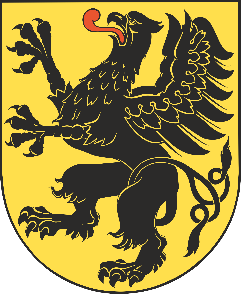 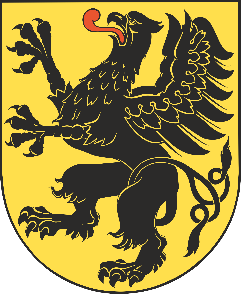 WNIOSEK O PRZYZNANIE NAGRODY MARSZAŁKA WOJEWÓDZTWA POMORSKIEGO ZA WYBITNE I NOWATORSKIE ROZWIĄZANIA W ZAKRESIE POMOCY I INTEGRACJI SPOŁECZNEJ„SREBRNE DRZEWKO”I. DANE KANDYDATA DO NAGRODY 1. Imię i nazwisko: ……………………………………………………………………………. 2. Dane kontaktowe (nr telefonu, e-mail): …………………………………..............................…………………………………………………………………………………………........ 3. Miejsce i adres pracy: …………………………………………………………………..........…………………………………………………………………………………………........ 4. Stanowisko/pełniona funkcja: ……………………………………………………………......II. UZASADNIENIE WNIOSKU .................................................................................................................................................………………………………………………………………………………………………. ………………………………………………………………………………………………. ………………………………………………………………………………………………. ………………………………………………………………………………………………. ………………………………………………………………………………………………. ………………………………………………………………………………………………. ………………………………………………………………………………………………. ………………………………………………………………………………………………. ………………………………………………………………………………………………. ………………………………………………………………………………………………. ………………………………………………………………………………………………. ………………………………………………………………………………………………. ………………………………………………………………………………………………. ………………………………………………………………………………………………. ………………………………………………………………………………………………. III. ZAŁĄCZNIKI      …………………………………………………………………………………………….…………………………………………………………………………………………………. ………………………………………………………………………………………………. ………………………………………………………………………………………………. IV. DANE WNIOSKODAWCY 1. Nazwa Wnioskodawcy: .................................................................................................................................................2. Imię i nazwisko osoby reprezentującej Wnioskodawcę:………………………………………………………………………..................................... 3. Dane kontaktowe (nr telefonu, e-mail):…………………………………..............................................................................................……………………………………………………                                                                       data i podpis wnioskodawcy Obowiązek informacyjny:Zgodnie z art. 13 ust. 1 i ust. 2 rozporządzenia Parlamentu Europejskiego i Rady (UE) 2016/679 z dnia 27 kwietnia 2016 r. w sprawie ochrony osób fizycznych w związku z przetwarzaniem danych osobowych i w sprawie swobodnego przepływu takich danych oraz uchylenia dyrektywy 95/46/WE - RODO informujemy, że:Administratorem danych osobowych przetwarzanych w ramach procesu przyznawania nagród jest Marszałek Województwa Pomorskiego, z siedzibą ul. Okopowa 21/27, 80-810 Gdańsk, tel. (58) 32 68 500; Administrator wyznaczył inspektora ochrony danych, z którym może się Pani/Pan skontaktować poprzez email: iod@pomorskie.eu lub telefonicznie (58) 32 68 518 i pisemnie na adres siedziby administratora. Z inspektorem ochrony danych można się kontaktować we wszystkich sprawach dotyczących przetwarzania danych osobowych oraz korzystania z praw związanych z przetwarzaniem danych;Pani/Pana dane osobowe przetwarzane będą w celu:przeprowadzenia konkursu realizacji przedsięwzięcia przyznania nagród „Srebrnego Drzewka”, na podstawie art. 6 ust. 1 lit e) RODO (tj. interesu publicznego) w związku z art. 21 pkt 4 ustawy z dnia 12 marca 2004 r. o pomocy społecznej oraz art. 183 pkt 3 ustawy z dnia 9 czerwca 2011 r. o wspieraniu rodziny i systemie pieczy zastępczej archiwizacji dokumentacji - zgodnie z art. 6 ust. 1 lit. c) RODO (tj. obowiązku prawnego)Pani/Pana dane będą przekazywane innym podmiotom, którym zlecimy usługi związane z przetwarzaniem danych osobowych, np. dostawcom usług informatycznych. Takie podmioty będą przetwarzać dane na podstawie umowy z nami i tylko zgodnie z naszymi poleceniami;Pani/Pana dane osobowe będą przechowywane do czasu zakończenia procesu archiwizacji Urzędu Marszałkowskiego Województwa Pomorskiego w Gdańsku, tj. przez okres 2 lat, a następnie trafią do archiwum zakładowego na okres 10 lat;Posiada Pani/Pan prawo do żądania od administratora dostępu do danych osobowych oraz ich sprostowania, usunięcia, wniesienia sprzeciwu lub ograniczenia przetwarzania; Ma Pani/Pan prawo wniesienia skargi do Prezesa Urzędu Ochrony Danych Osobowych;Podanie przez Panią/Pana danych jest warunkiem złożenia wniosku o przyznanie nagrody w konkursie Marszałka Województwa pomorskiego za wybitne i nowatorskie rozwiązania w zakresie pomocy i integracji społecznej. 